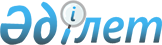 Шектеу іс-шараларын белгілеу туралы
					
			Күшін жойған
			
			
		
					Солтүстік Қазақстан облысы Қызылжар ауданы Куйбышев ауылдық округі әкімінің м.а. 2022 жылғы 25 мамырдағы № 12 шешімі. Қазақстан Республикасының Әділет министрлігінде 2022 жылғы 1 маусымда № 28311 болып тіркелді Күші жойылды - Солтүстік Қазақстан облысы Қызылжар ауданы Куйбышев ауылдық округі әкімінің 2022 жылғы 12 тамыздағы № 17 шешімімен
      Ескерту. Күші жойылды - Солтүстік Қазақстан облысы Қызылжар ауданы Куйбышев ауылдық округі әкімінің 12.08.2022 № 17 (алғашқы ресми жарияланған күнінен бастап қолданысқа енгізіледі) шешімімен.
      Қазақстан Республикасының "Ветеринария туралы" Заңының 10-1 бабы 7) тармақшасына сәйкес, Қызылжар ауданының бас мемлекеттік ветеринариялық-санитариялық инспекторының 2022 жылғы 12 мамырдағы № 01-11/91 ұсынысы негізінде ШЕШТІМ:
      1.. Солтүстік Қазақстан облысы Қызылжар ауданының Куйбышев ауылдық округінің Боголюбово ауылында Михин көшесіне ірі қара малдың бруцеллез ауруының пайда болуына байланысты шектеу іс-шаралары белгіленсін.
      2. Осы шешімнің орындалуын бақылауды өзіме қалдырамын.
      3.. Осы шешім оның алғашқы ресми жарияланған күнінен бастап қолданысқа енгізіледі.
					© 2012. Қазақстан Республикасы Әділет министрлігінің «Қазақстан Республикасының Заңнама және құқықтық ақпарат институты» ШЖҚ РМК
				
      Солтүстік Қазақстан облысы Қызылжар ауданы Куйбышев ауылдық округі әкімінің міндетін атқарушы

А. Турагелдиев
